                                                                                                              Approved 3-23-2022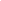   Catholic Community Schools   Catholic Community Schools   Catholic Community Schools 2022-2023 School Calendar2022-2023 School Calendar2022-2023 School CalendarStudent Contacts Days: 2Staff Days: 5Student Contact Day: 20Staff days :0Student Contact Day: 18Staff Days:1Student Contact Day: 19Staff Days:0Student Contact Day: 14Staff Days:1Student Contact Day: 18Staff Days: 2Student Contact Day: 18Staff Days:1Student Contact Day: 18Staff Days:0Student Contact Day:18Staff Days: 0Student Contact Day: 22Staff Days: 0Student Contact Day:1Staff Days: 1